 1   Na poniższej ilustracji przedstawiono ptaka w locie. (0–5 p.)a) Podpisz wskazane na ilustracji rodzaje piór.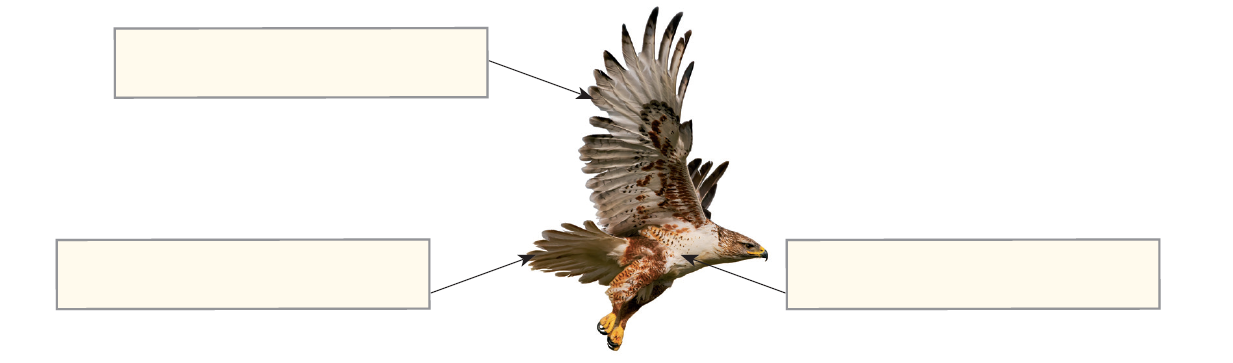 b) Do poniższych opisów dopasuj nazwy piór wpisane w podpunkcie a.Zapewniają opływowy kształt ciała. _________________________________________________Umożliwiają kierowanie lotem. ____________________________________________________Tworzą powierzchnie lotne. ______________________________________________________ 2   Wskaż trzy cechy, które są przystosowaniem ptaków do lotu. (0–3 p.)dziób zamiast zębów, kości wypełnione powietrzem, palce zaopatrzone w pazury,obecność gruczołu kuprowego, kończyny przednie przekształcone w skrzydła 3   Wykreśl ze zdań niepotrzebne wyrazy tak, aby zawierały prawdziwe informacje. (0–2 p.)Płuca ptaków / ssaków składają się z cienkich rurek oplecionych gęstą siecią naczyń krwionośnych. Są one połączone 
z workami powietrznymi / pęcherzykami płucnymi. Dzięki temu podczas wdechu i wydechu przepływa przez nie powietrze bogate w tlen / dwutlenek węgla. 4   Poniższy rysunek przedstawia budowę jaja ptaka. Wpisz do tabeli nazwy elementów budowy jaja (1– 2), a następnie dopasuj do nich odpowiednie funkcje (A–B). (0–2 p.)A. Chroni organizm przed urazami, jest źródłem wody oraz innych substancji pokarmowych.B. Pełni funkcję ochronną oraz zapewnia wymianę gazową między organizmem a otoczeniem. 5   W tabeli wypisano informacje związane z rozmnażaniem i rozwojem kręgowców stałocieplnych. Zaznacz literę P, jeśli zdanie dotyczy rozmnażania się ptaków, albo S – jeśli dotyczy rozmnażania się ssaków.Uwaga: Niektóre stwierdzenia mogą pasować do obu grup. (0–5 p.) 6   Przeczytaj poniższy opis ptaka, a następnie odpowiedz na pytanie. (0–1 p.)Jego nogi są żółte, mocno umięśnione. Ma czarny, ostry i hakowato zakrzywiony dziób.Jaki pokarm pobiera opisywany ptak?A. Nektar z dna kwiatów.B. Drobne bezkręgowce wygrzebane z gleby.C. Mięso niewielkich ssaków, np. zajęcy.D. Nasiona zbóż. 7   Spośród podanych cech wskaż trzy, które występują wyłącznie u ssaków. (0–3 p.)ogon, cztery kończyny, łożysko, włosy, powieki, małżowina uszna. 8   Dokończ zdanie. Wybierz odpowiedź A lub B oraz jej uzasadnienie 1 lub 2. (0–1 p.)Na rysunku przedstawiono zęby ssaka 
 9   Podaj dwa przykłady pozytywnego znaczenia ptaków w przyrodzie i dwa przykłady negatywnego znaczenia ssaków dla człowieka. (0–4 p.)Pozytywne znaczenie ptaków w przyrodzie:_________________________________________________________________________ _________________________________________________________________________Negatywne znaczenie ssaków dla człowieka:__________________________________________________________________________________________________________________________________________________ 10  Zapisz dwie propozycje ochrony ssaków. (0–2 p.)_________________________________________________________________________________________________________________________________________________________ 1   Na poniższej ilustracji przedstawiono ptaka w locie. (0–5 p.)a) Podpisz wskazane na ilustracji rodzaje piór.b) Do poniższych opisów dopasuj nazwy piór wpisane w podpunkcie a.Tworzą powierzchnie lotne. ______________________________________________________Umożliwiają kierowanie lotem. ____________________________________________________Zapewniają opływowy kształt ciała. _________________________________________________ 2   Wskaż trzy cechy, które są przystosowaniem ptaków do lotu. (0–3 p.)kończyny przednie przekształcone w skrzydła, palce zaopatrzone w pazury,kości wypełnione powietrzem, obecność gruczołu kuprowego, dziób zamiast zębów 3   Wykreśl ze zdań niepotrzebne wyrazy tak, aby zawierały prawdziwe informacje. (0–2 p.)Płuca ssaków / ptaków składają się z cienkich rurek oplecionych gęstą siecią naczyń krwionośnych. Są one połączone
z pęcherzykami płucnymi / workami powietrznymi. Dzięki temu podczas wdechu i wydechu przepływa przez nie powietrze bogate w dwutlenek węgla / tlen. 4   Poniższy rysunek przedstawia budowę jaja ptaka. Wpisz do tabeli nazwy elementów budowy jaja (1– 2), a następnie dopasuj do nich odpowiednie funkcje (A–B). (0–2 p.)A. Jest głównym źródłem substancji pokarmowych dla rozwijającego się organizmu.B. Zawiera powietrze, którym pisklę oddycha tuż przed wykluciem. 5   W tabeli wypisano informacje związane z rozmnażaniem i rozwojem kręgowców stałocieplnych. Zaznacz literę P, jeśli zdanie dotyczy rozmnażania się ptaków, albo S – jeśli dotyczy rozmnażania się ssaków.Uwaga: Niektóre stwierdzenia mogą pasować do obu grup. (0–5 p.) 6   Przeczytaj poniższy opis ptaka, a następnie odpowiedz na pytanie. (0–1 p.)Jego nogi są krótkie i brązowe. Ma żółty, krótki, stożkowaty i zakrzywiony dziób.Jaki pokarm pobiera opisywany ptak?A. Nektar z dna kwiatów.B. Drobne bezkręgowce wygrzebane z gleby.C. Mięso niewielkich ssaków, np. zajęcy.D. Nasiona zbóż. 7   Spośród podanych cech wskaż trzy, które występują wyłącznie u ssaków. (0–3 p.)małżowina uszna, łożysko, powieki, ogon, cztery kończyny, włosy 8   Dokończ zdanie. Wybierz odpowiedź A lub B oraz jej uzasadnienie 1 lub 2. (0–1 p.)Na rysunku przedstawiono zęby ssaka 
 9   Podaj dwa przykłady pozytywnego znaczenia ptaków w przyrodzie i dwa przykłady negatywnego znaczenia ssaków dla człowieka. (0–4 p.)Pozytywne znaczenie ptaków w przyrodzie:_________________________________________________________________________ _________________________________________________________________________Negatywne znaczenie ssaków dla człowieka:__________________________________________________________________________________________________________________________________________________ 10  Zapisz dwie propozycje ochrony ptaków. (0–2 p.)__________________________________________________________________________________________________________________________________________________Kręgowce stałocieplneTest sprawdzający – rozdział VGrupa A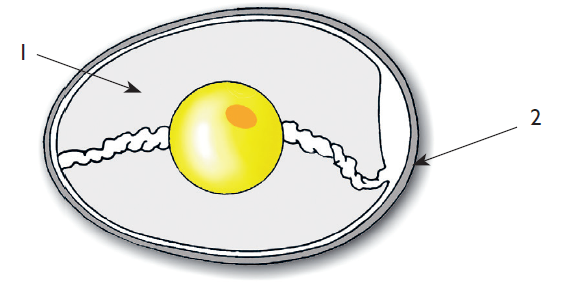 ElementNazwaFunkcja1.2.1.Zapłodnienie odbywa się wewnątrz organizmu matki.PS2.Wszystkie gatunki tej grupy są jajorodne.PS3.Ich pierwszym pokarmem jest mleko.PS4.Młode rodzą się po okresie nazywanym ciążą.PS5.Okres, w którym te zwierzęta łączą się w pary, nazywamy tokami.PS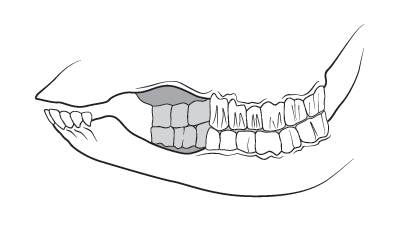 A.mięsożernego,ponieważ1.ma duże i silne kły, a zęby przedtrzonowe i trzonowe mają ostre krawędzie.B.roślinożernego,ponieważ2.ma płaskie i szerokie zęby przedtrzonowe oraz trzonowe, a także bardzo małe kły.Kręgowce stałocieplneTest sprawdzający – rozdział VGrupa B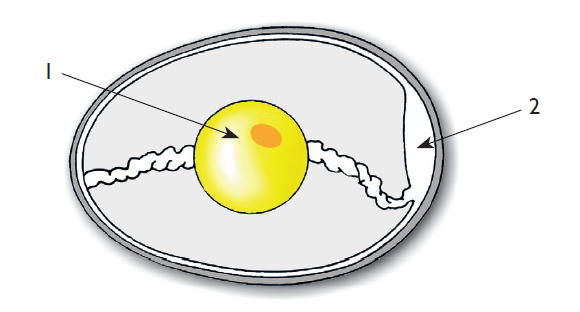 ElementNazwaFunkcja1.2.1.Młode rodzą się po okresie nazywanym ciążą.PS2.Ich pierwszym pokarmem jest mleko.PS3.Wszystkie gatunki tej grupy są jajorodne.PS4.Okres, w którym te zwierzęta łączą się w pary, nazywamy tokami.PS5.Zapłodnienie odbywa się wewnątrz organizmu matki.PSA.mięsożernego,ponieważ1.ma duże i silne kły, a zęby przedtrzonowe i trzonowe mają ostre krawędzie.B.roślinożernego,ponieważ2.ma płaskie i szerokie zęby przedtrzonowe oraz trzonowe, a także bardzo małe kły.